THE PENINSULA BEVERLY HILLS INAUGURA LA EXPERIENCIA DE PENINSULA ACADEMY, “ROAD TRIP”, CON ROLLS-ROYCE Y UNA CULLINAN SUV 2019Los huéspedes comenzarán su día de aventura con un emocionante paseo por la playa, seguido de un recorrido por viñedos, un almuerzo memorable y un vuelo privado de regreso a su hotel de cinco estrellas, The Peninsula Beverly Hills.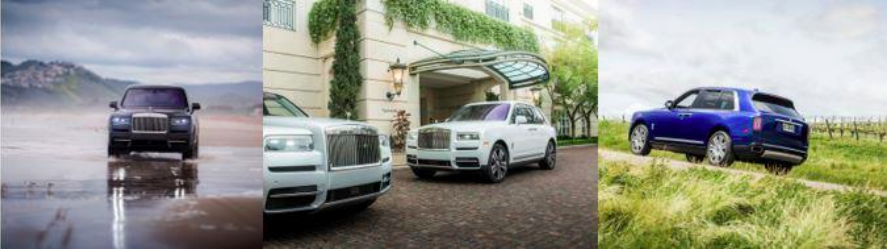 The Peninsula Beverly Hills se complace en anunciar una nueva y exclusiva experiencia de Peninsula Academy, en alianza con Rolls-Royce y una Cullinan Suv 2019.Los huéspedes de The Peninsula Beverly Hills que se hospeden dos o más noches pueden reservar una experiencia de viaje de un día en carretera por la zona costera, a través de la pintoresca región vinícola del sur de California hasta Pismo Beach para dar un emocionante paseo en la arena, seguido de un recorrido por viñedos y un exquisito almuerzo en la famosa bodega vinícola, Tolosa. Tras degustar exquisitos alimentos “de la granja a la mesa” maridados con vinos, los invitados dejarán la Cullinan Suv 2019 al otro lado de la calle y tomarán un vuelo corto de 45 minutos de regreso a Los Ángeles con Surf Air; donde un conductor estará esperando para trasladarlos de regreso al hotel.“Cuidamos cada detalle al desarrollar experiencias excepcionales y únicas para nuestros huéspedes", dijo Offer Nissenbaum, director general de The Peninsula Beverly Hills. "La ruta de manejo para esta aventura serpentea a través de la zona vinícola del sur de California, uno de los recorridos más pintorescos y hermosos del estado", agregó. "Esta aventura de un día es ideal para los huéspedes que están en Los Ángeles, pero no tienen tiempo para aventurarse fuera de la ciudad”.ITINERARIO PARA UN DÍA DE VIAJE06:00 a.m. – 07:00 a.m.: Salida de The Peninsula Beverly Hills. Café recién hecho y un saludable desayuno del chef David Codney estarán esperando en una Cullinan Suv 2019 para disfrutar durante el camino.10:30 a.m. – 12:00 p.m.: Llegada a Ocean Dunes para experimentar un estimulante paseo por la playa. 12:00 p.m.: Salida de Ocean Dunes rumbo a la bodega vinícola, Tolosa.12:25 p.m.: Llegada a Tolosa y encuentro con el personal del lugar en la entrada. Salida al viñedo a bordo de la Cullinan Suv 2019.12:35 p.m. – 1:15 p.m.: Paseo por los viñedos con espectaculares vistas así como una plática liderada por el personal de Tolosa.01:15 p.m.: Regreso a Tolosa. Bienvenida por parte del personal del lugar con una copa del 1772 Sauvignon Blanc 2017 previo al recorrido por la bodega vinícola. 01:45 p.m. – 03:00 p.m.: Refrigerio personalizado para compartir, con vistas a los viñedos.03:15 p.m.: Traslado al Aeropuerto San Luis Obispo. 03:30 p.m.: Vuelo en avión privado con Surf Air rumbo a Hawthorne/LAX.04:15 p.m.: Llegada al Aeropuerto Hawthorne, traslado a The Peninsula Beverly Hills.PRECIOS$8,600 dólares hasta para cuatro huéspedes (1 automóvil) e incluye un almuerzo ligero y refrigerio para picnic preparado por el chef David Codney en conjunto con maridaje de Tolosa.$12,400 dólares hasta para ocho huéspedes (2 automóviles) e incluye un almuerzo ligero y refrigerio para picnic preparado por el chef David Codney en conjunto con maridaje de Tolosa.El traslado de Tolosa al Aeropuerto San Luis Obispo y de Hawthorne/LAX a The Peninsula Beverly Hills será adicional y se basará en el número de participantes del recorrido. Debido a la disponibilidad limitada del Rolls-Royce Cullinan 2019 y el charter privado, esta experiencia no ofrece precios por persona. Se requiere un aviso mínimo de cuatro semanas de anticipación. Además de la opción de vuelo Surf Air, se proporcionan tarifas para vuelos comerciales y privados en avión de San Luis Obispo a LAX.Para obtener información adicional, por favor llame al +1 (310) 975-2854 o visite el sitio web www.peninsula.com/en/beverly-hills. Esta exclusiva experiencia de Peninsula Academy solo está disponible para los huéspedes del hotel con estancias confirmadas para dos o más noches. Tarifas de habitaciones desde $595 dólares. Si algún huésped está interesado en adquirir una Rolls-Royce Cullinan 2019, los precios comienzan desde $325,000 dólares con múltiples opciones de personalización disponibles para ellos.###Acerca de The Peninsula Beverly HillsEl único hotel AAA de Cinco Diamantes y Forbes Five Star al sur de California durante 23 años consecutivos, The Peninsula Beverly Hills cuenta con 194 habitaciones, incluyendo 38 suites y 17 villas privadas, ubicadas entre jardines tropicales en el corazón de Beverly Hills. Casa del suntuoso Belvedere, el único restaurante AAA de Cinco Diamantes en Los Ángeles durante 21 años consecutivos, The Peninsula Beverly Hills también cuenta con The Living Room, donde The Peninsula Afternoon Tea es servido diariamente, The Peninsula Spa y The Roof Garden, un refinado resort con alberca, cabañas privadas, así como cócteles y cena al aire libre. The Peninsula Beverly Hills se localiza en la intersección de Wilshire y los bulevares de South Santa Monica, a una corta distancia del legendario Rodeo Drive de Century City y Beverly Hills. Para más información, favor de visitar peninsula.com/beverlyhills.Acerca de The Hongkong and Shanghai Hotels, Limited (HSH)Incorporado en 1866 al listado del Hong Kong Stock Exchange (00045), The Hongkong and Shanghai Hotels, Limited es la compañía de un Grupo dedicado a la propiedad, desarrollo y manejo de prestigiosos hoteles y propiedades comerciales y residenciales en locaciones clave de Asia, Estados Unidos y Europa, así como al suministro de turismo y entretenimiento, gestión de clubes y otros servicios. El portafolio de The Peninsula Hotels está conformado por The Peninsula Hong Kong, The Peninsula Shanghai, The Peninsula Beijing, The Peninsula Tokyo, The Peninsula Bangkok, The Peninsula Manila, The Peninsula New York, The Peninsula Chicago, The Peninsula Beverly Hills y The Peninsula Paris. Los proyectos en desarrollo incluyen a The Peninsula London y The Peninsula Yangon. El portafolio de propiedades del Grupo, incluye al complejo The Repulse Bay Complex, The Peak Tower y el edificio St. John’s Building en Hong Kong; The Landmark en la ciudad de Ho Chi Minh, Vietnam; 1-5 Grosvenor Place en Londres, Reino Unido y 21 avenue Kléber en París, Francia. El portafolio de clubes y servicios del Grupo incluyen The Peak Tram en Hong Kong; Thai Country Club en Bangkok, Tailandia; Quail Lodge & Golf Club en Carmel, California; la consultora Peninsula Clubs and Consultancy Services, Peninsula Merchandising y Tai Pan Laundry en Hong Kong.CONTACTOSandy MachucaPublic Relations ManagerAv. Paseo de la Reforma 26. Col. Juárez, C.P. 06600 Ciudad de México, CDMXOf. 6392.1100 Ext. 3415M: 04455 2270 5536sandy@another.cowww.peninsula.com/en/newsroomwww.peninsula.comJennifer OrnelasSr. Account ExecutiveAv. Paseo de la Reforma 26. Col. Juárez, C.P. 06600 Ciudad de México, CDMXOf. 6392.1100 jennifer.hernandez@another.cowww.peninsula.com/en/newsroomwww.peninsula.com